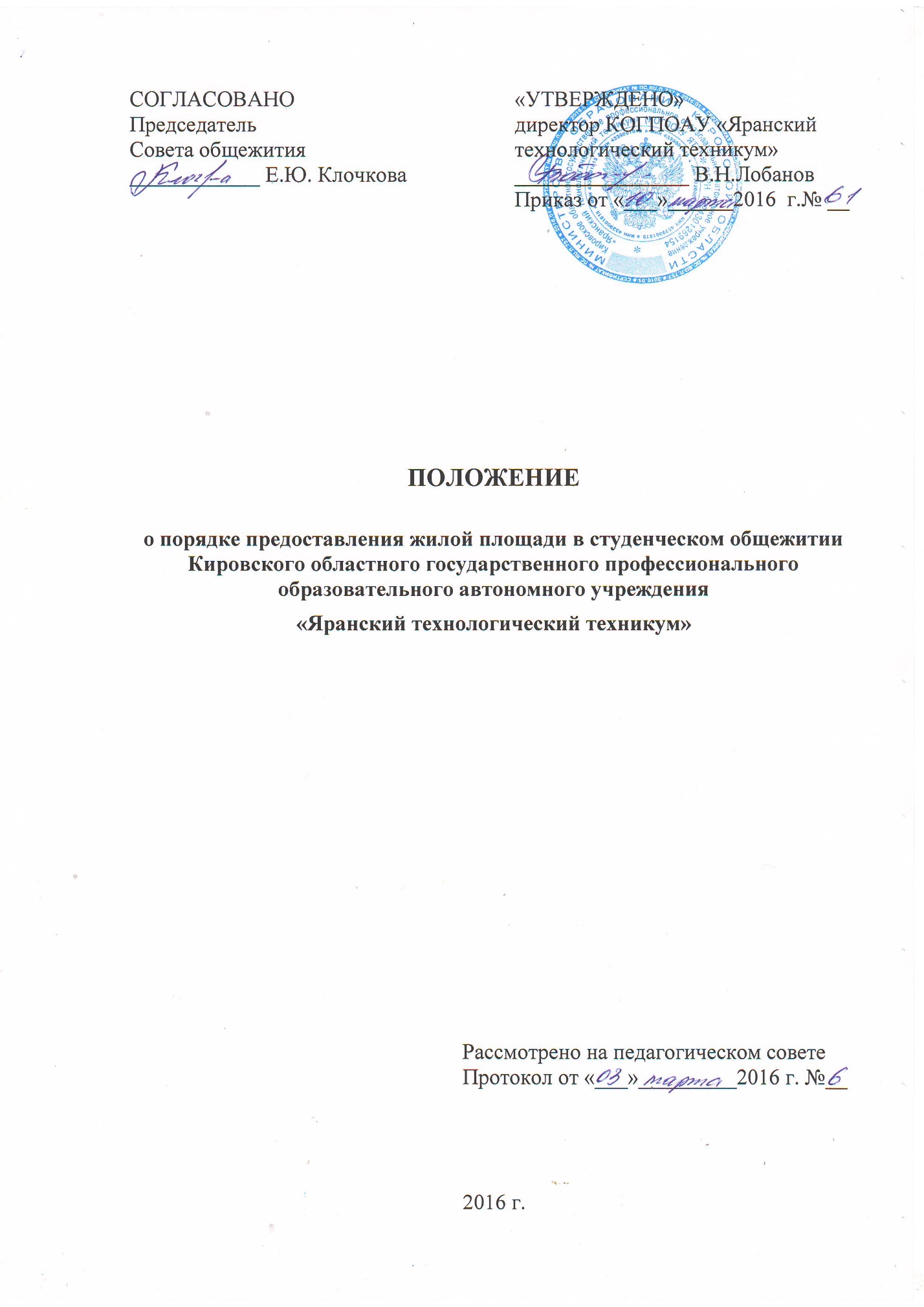 1. Общие положения1.1. Настоящее  Положение  о порядке предоставления жилой площади в студенческом общежитии  Кировского областного государственного профессионального образовательного автономного учреждения  «Яранский  технологический техникум»   (далее - Техникум) разработано в соответствии  с Жилищным кодексом Российской Федерации" от 29.12.2004 N 188-ФЗ,  Федеральным законом от 29.12.2012 г. № 273 –ФЗ «Об образовании в Российской Федерации», Федеральным законом от 21.12.1996 N 159-ФЗ "О дополнительных гарантиях по социальной поддержке детей-сирот и детей, оставшихся без попечения родителей", Уставом Техникума, Положением о общежитии техникума.  1.2. Общежитие входит в состав Техникума в качестве структурного подразделения и содержится за счет средств областного бюджета, выделяемых Техникуму, платы за пользование общежитием и других внебюджетных средств, поступающих от приносящей доход деятельности.1.3. Настоящее Положение устанавливает механизм и условия предоставления жилой площади в общежитии для студентов и обучающихся Техникума.   1.4. Общежитие располагается по адресу 612260, Кировская область, г.Яранск, ул. Ленина, д. 1 «А» и состоит из  27 жилых блоков (в состав блока входят две жилых комнаты и санузел)  и 9 жилых комнат. Количество мест в общежитии – 179.1.5. Общежитие Техникума предназначено для временного проживания и размещения: - на период обучения иногородних студентов, обучающихся по очной форме обучения; - на период промежуточной и итоговой аттестации и выполнения курсовых проектов и работ студентов, обучающихся по заочной форме обучения; - абитуриентов на период прохождения вступительных испытаний. 1.6. При условии полной обеспеченности местами в студенческом общежитии перечисленных выше категорий, Техникум вправе принять решение о размещении в студенческом общежитии на платной основе: -   обучающихся по программам дополнительного профессионального образования для временного проживания в период их очного обучения; - студентов, обучающихся по очной форме обучения, постоянно проживающих на территории  г.Яранска;- обучающихся других образовательных организаций;- других категорий обучающихся и граждан. 1.7. На этажах, предусмотренных для проживания студентов, заселение и временная регистрация посторонних лиц запрещается. Жилые  помещения  в  общежитии не подлежат отчуждению, передаче в аренду  сторонним  организациям,  за исключением передачи таких помещений  с согласия Учредителя (функции и полномочия которого осуществляет департамент образования Кировской области) по договорам найма жилого помещения.1.8. Здание общежития находится на балансе  Техникума.1.9. Предоставление обучающимся мест в общежитии является мерой социальной поддержки обучающихся.1.10. Распределение мест в общежитии производится администрацией техникума.1.11. Общее руководство работой общежития по укреплению и развитию материальной базы, хозяйственной деятельности и эксплуатации общежития, организацией бытового обслуживания проживающих в общежитии осуществляет комендант, назначенный директором Техникума.1.12. В   общежитии   в   соответствии  со строительными   нормами   и  правилами   организуются   комнаты   для самостоятельных  занятий,  комнаты  отдыха, досуга,    интернет-комнаты,   спортивные  комнаты, изолятор,    помещения    для    бытового обслуживания  и  общественного  питания  (буфет с подсобными помещениями,  душевые,  умывальные  комнаты,  постирочные,   и т.д.).Помещения санитарно-бытового назначения выделяются и оснащаются в соответствии   с  санитарными  правилами  устройства,  оборудования  и содержания студенческого общежития.2. Порядок предоставления жилой площади  в общежитии2.1. Размещение    обучающихся   производится   с   соблюдением установленных   санитарных   норм   в   соответствии  с  настоящим положением.   В  соответствии с санитарными нормами и правилами жилое помещение (жилая комната) предоставляется из расчета не менее 6 кв. м жилой площади на  одного  проживающего  (п.  1  ст. 105 Жилищного кодекса РФ). 2.2. Вселение в общежитие осуществляется комендантом общежития по утвержденным приказом директора Техникума спискам студентов на основании личного заявления, подписанного директором Техникума (заместителем директора по учебно-воспитательной работе), договора найма жилого помещения и паспорта.2.3. При заселении в общежитие  проживающие должны быть ознакомлены с настоящим Положением, положением о порядке предоставления жилой площади в общежитии Техникума и  Правилами внутреннего распорядка общежития, пройти соответствующий инструктаж по технике безопасности при эксплуатации электробытовых приборов, бытовой радиоаппаратуры, ознакомиться с установленным порядком пользования личными электробытовыми приборами и порядком освобождения мест в общежитии. Инструктаж проводится комендантом  общежития.2.4. Порядок пользования общежитием обучающимися в академических отпусках по медицинским основаниям и в других исключительных случаях определяется Техникумом.2.5. В первую очередь местами в общежитии обеспечиваются, находящиеся на полном государственном обеспечении (дети-сироты и дети, оставшиеся без попечения родителей и лица из их числа); дети-инвалиды, инвалиды I и II групп, инвалиды с детства; лица подвергшиеся воздействию радиации вследствие катастрофы на Чернобыльской АЭС и иных радиационных катастрофах, вследствие ядерных испытаний на Семипалатинском полигоне; инвалиды вследствие военной травмы или заболевания, полученных в период прохождения военной службы и ветераны боевых действий; студенты из числа граждан, проходивших в течение не менее трех лет военную службу по контракту в Вооруженных Силах российской Федерации и другие категории, имеющие права на льготы, установленные законодательством РФ.2.6.  Студенты (включая иностранных граждан), принятые на обучение по договорам с полным возмещением стоимости образования, а также стажеры, слушатели курсов повышения квалификации и других форм профессионального образования могут проживать в общежитии при наличии свободных мест.2.7. Регистрация проживающих в общежитии Техникума осуществляется в соответствии с «Правилами регистрации и снятия граждан Российской Федерации с регистрационного учета по месту пребывания и по месту жительства в пределах Российской Федерации и перечня должностных лиц, ответственных за регистрацию", утвержденных Постановлением Правительства РФ от 17 июля 1995 г. N 713 (с изменениями и дополнениями).  Должностным лицом, ответственным за регистрацию, является комендант общежития.  2.8. Как  правило,  жилая комната закрепляется за проживающими на весь период обучения в Учреждении. При   невозможности  проживания  в  закрепленной комнате общежитии  вследствие  аварии переселение  проживающих  из  одной комнаты в другую   производится по  решению коменданта с учетом личного мнения проживающего.При наличии уважительных причин, препятствующих проживанию в комнате, администрацией техникума может быть принято решение о переселении проживающего в другую комнату.2.9. Абитуриенты   на   период   сдачи  вступительных  экзаменов размещаются    в    общежитии    в    соответствии с договором найма, который заключается на период сдачи вступительных экзаменов.3. Порядок   выселения из общежития 3.1.  Выселение обучающихся из общежития производится в соответствии со статьей 103 Жилищного кодекса РФ при условии прекращения ими учебы (отчисления из Техникума).3.2.     Выселение    производится    по    инициативе    проживающего с уведомлением директора Техникума,    по    инициативе Администрации  или по окончании обучения.3.3.   Выселение по инициативе проживающего производится на основании личного заявления на имя директора Техникума.3.4. По инициативе администрации Техникума:3.4.1. При отчислении из  Техникума, в т.ч. и при отчислении по окончанию срока обучения.При  отчислении  из  Техникума  (в  том  числе  и по его окончанию) проживающие  освобождают  общежитие в трехдневный срок в соответствии  с заключенным договором найма жилого помещения.3.4.2. За нарушение договора найма жилого помещения и Правил внутреннего распорядка студенческого общежития.    3.4.3. За использования жилого помещения не по назначению;3.4.4. За разрушения или повреждения жилого помещения проживающими или другими гражданами, за действия которых они отвечают;3.4.5. За не внесения проживающими платы за жилое помещение в течение более 6 месяцев;3.4.6. За систематического нарушения проживающими прав и законных интересов соседей, которое делает невозможным совместное проживание в одном жилом помещении;3.4.7. За фактическое   отсутствия   проживающих   в   общежитии   месяц   и   более   по неуважительным причинам;3.4.8.За отказ проживающих от регистрации по месту пребывания;3.4.9.За хранение проживающими в общежитии наркотических средств, взрывчатых, химически опасных веществ или огнестрельного оружия;3.4.10. По иным основаниям, установленным действующим законодательством РФ.3.4.11. Абитуриенты,    получившие    неудовлетворительную    оценку   на вступительных  экзаменах, освобождают место в общежитии в течение  трех  дней  со дня объявления результата экзамена, а подавшие апелляцию  -  в  трехдневный  срок  после  подтверждения апелляционной комиссией правильности оценки; абитуриенты, не прошедшие по конкурсу в Учреждение, - в течение трех дней после издания приказа о зачислении.3.5. Выселение проживающих производится в соответствии с законодательством РФ и оформляется   приказом директора Техникума, в котором указывается основание выселения.3.6. Проживающий обязан в течение трех дней со дня подписания приказа о выселении:сдать имущество общежития;внести плату за проживание и иные виды платежей на момент выселения;освободить комнату проживания от личных вещей (при освобождении жилого помещения проживающий обязан сдать его коменданту в надлежащем состоянии);сдать пропуск и ключ от комнаты коменданту общежития;сняться с регистрационного учета. 3.7. При   выселении   проживающих  из  общежития администрация  Учреждения обязана выдать им обходной лист, который должен подписать комендант общежития.  ПОЛОЖЕНИЕо порядке предоставления жилой площади в студенческом общежитии    Кировского областного государственного образовательного автономного учреждения среднего профессионального образования «Яранский государственный технологический техникум»                                                             Принято на общем собрании                                                              трудового коллектива                                                               Протокол от «20» марта  2014 г. № 2                                                                                                               2014 г.1. Общие положения1.1. Настоящее  Положение  о порядке предоставления жилой площади в студенческом общежитии  Кировского областного государственного образовательного автономного учреждения среднего профессионального образования «Яранский государственный технологический техникум»   (далее - Техникум) разработано в соответствии  с Жилищным кодексом Российской Федерации" от 29.12.2004 N 188-ФЗ,  Федеральным законом от 29.12.2012 г. № 273 –ФЗ «Об образовании в Российской Федерации», Федеральным законом от 21.12.1996 N 159-ФЗ "О дополнительных гарантиях по социальной поддержке детей-сирот и детей, оставшихся без попечения родителей", Уставом Техникума, Положением о общежитии техникума.  1.2. Общежитие входит в состав Техникума в качестве структурного подразделения и содержится за счет средств областного бюджета, выделяемых Техникуму, платы за пользование общежитием и других внебюджетных средств, поступающих от приносящей доход деятельности.1.3. Настоящее Положение устанавливает механизм и условия предоставления жилой площади в общежитии для студентов и обучающихся Техникума.   1.4. Общежитие располагается по адресу 612260, Кировская область, г.Яранск, ул. Ленина, д. 1 «А» и состоит из  27 жилых блоков (в состав блока входят две жилых комнаты и санузел)  и 9 жилых комнат. Количество мест в общежитии – 179.1.5. Общежитие Техникума предназначено для временного проживания и размещения: - на период обучения иногородних студентов, обучающихся по очной форме обучения; - на период промежуточной и итоговой аттестации и выполнения курсовых проектов и работ студентов, обучающихся по заочной форме обучения; - абитуриентов на период прохождения вступительных испытаний. 1.6. При условии полной обеспеченности местами в студенческом общежитии перечисленных выше категорий, Техникум вправе принять решение о размещении в студенческом общежитии на платной основе: -   обучающихся по программам дополнительного профессионального образования для временного проживания в период их очного обучения; - студентов, обучающихся по очной форме обучения, постоянно проживающих на территории  г.Яранска;- обучающихся других образовательных организаций;- других категорий обучающихся и граждан. 1.7. На этажах, предусмотренных для проживания студентов, заселение и временная регистрация посторонних лиц запрещается. Жилые  помещения  в  общежитии не подлежат отчуждению, передаче в аренду  сторонним  организациям,  за исключением передачи таких помещений  с согласия Учредителя (функции и полномочия которого осуществляет департамент образования Кировской области) по договорам найма жилого помещения.1.8. Здание общежития находится на балансе  Техникума.1.9. Предоставление обучающимся мест в общежитии является мерой социальной поддержки обучающихся.1.10. Распределение мест в общежитии производится администрацией техникума.1.11. Общее руководство работой общежития по укреплению и развитию материальной базы, хозяйственной деятельности и эксплуатации общежития, организацией бытового обслуживания проживающих в общежитии осуществляет комендант, назначенный директором Техникума.1.12. В   общежитии   в   соответствии  со строительными   нормами   и  правилами   организуются   комнаты   для самостоятельных  занятий,  комнаты  отдыха, досуга,    интернет-комнаты,   спортивные  комнаты, изолятор,    помещения    для    бытового обслуживания  и  общественного  питания  (буфет с подсобными помещениями,  душевые,  умывальные  комнаты,  постирочные,   и т.д.).Помещения санитарно-бытового назначения выделяются и оснащаются в соответствии   с  санитарными  правилами  устройства,  оборудования  и содержания студенческого общежития.2. Порядок предоставления жилой площади  в общежитии2.1. Размещение    обучающихся   производится   с   соблюдением установленных   санитарных   норм   в   соответствии  с  настоящим положением.   В  соответствии с санитарными нормами и правилами жилое помещение (жилая комната) предоставляется из расчета не менее 6 кв. м жилой площади на  одного  проживающего  (п.  1  ст. 105 Жилищного кодекса РФ). 2.2. Вселение в общежитие осуществляется комендантом общежития по утвержденным приказом директора Техникума спискам студентов на основании личного заявления, подписанного директором Техникума (заместителем директора по учебно-воспитательной работе), договора найма жилого помещения и паспорта.2.3. При заселении в общежитие  проживающие должны быть ознакомлены с настоящим Положением, положением о порядке предоставления жилой площади в общежитии Техникума и  Правилами внутреннего распорядка общежития, пройти соответствующий инструктаж по технике безопасности при эксплуатации электробытовых приборов, бытовой радиоаппаратуры, ознакомиться с установленным порядком пользования личными электробытовыми приборами и порядком освобождения мест в общежитии. Инструктаж проводится комендантом  общежития.2.4. Порядок пользования общежитием обучающимися в академических отпусках по медицинским основаниям и в других исключительных случаях определяется Техникумом.2.5. В первую очередь местами в общежитии обеспечиваются, находящиеся на полном государственном обеспечении (дети-сироты и дети, оставшиеся без попечения родителей и лица из их числа); дети-инвалиды, инвалиды I и II групп, инвалиды с детства; лица подвергшиеся воздействию радиации вследствие катастрофы на Чернобыльской АЭС и иных радиационных катастрофах, вследствие ядерных испытаний на Семипалатинском полигоне; инвалиды вследствие военной травмы или заболевания, полученных в период прохождения военной службы и ветераны боевых действий; студенты из числа граждан, проходивших в течение не менее трех лет военную службу по контракту в Вооруженных Силах российской Федерации и другие категории, имеющие права на льготы, установленные законодательством РФ.2.6.  Студенты (включая иностранных граждан), принятые на обучение по договорам с полным возмещением стоимости образования, а также стажеры, слушатели курсов повышения квалификации и других форм профессионального образования могут проживать в общежитии при наличии свободных мест.2.7. Регистрация проживающих в общежитии Техникума осуществляется в соответствии с «Правилами регистрации и снятия граждан Российской Федерации с регистрационного учета по месту пребывания и по месту жительства в пределах Российской Федерации и перечня должностных лиц, ответственных за регистрацию", утвержденных Постановлением Правительства РФ от 17 июля 1995 г. N 713 (с изменениями и дополнениями).  Должностным лицом, ответственным за регистрацию, является комендант общежития.  2.8. Как  правило,  жилая комната закрепляется за проживающими на весь период обучения в Учреждении. При   невозможности  проживания  в  закрепленной комнате общежитии  вследствие  аварии переселение  проживающих  из  одной комнаты в другую   производится по  решению коменданта с учетом личного мнения проживающего.При наличии уважительных причин, препятствующих проживанию в комнате, администрацией техникума может быть принято решение о переселении проживающего в другую комнату.2.9. Абитуриенты   на   период   сдачи  вступительных  экзаменов размещаются    в    общежитии    в    соответствии с договором найма, который заключается на период сдачи вступительных экзаменов.3. Порядок   выселения из общежития 3.1.  Выселение обучающихся из общежития производится в соответствии со статьей 103 Жилищного кодекса РФ при условии прекращения ими учебы (отчисления из Техникума).3.2.     Выселение    производится    по    инициативе    проживающего с уведомлением директора Техникума,    по    инициативе Администрации  или по окончании обучения.3.3.   Выселение по инициативе проживающего производится на основании личного заявления на имя директора Техникума.3.4. По инициативе администрации Техникума:3.4.1. При отчислении из  Техникума, в т.ч. и при отчислении по окончанию срока обучения.При  отчислении  из  Техникума  (в  том  числе  и по его окончанию) проживающие  освобождают  общежитие в трехдневный срок в соответствии  с заключенным договором найма жилого помещения.3.4.2. За нарушение договора найма жилого помещения и Правил внутреннего распорядка студенческого общежития.    3.4.3. За использования жилого помещения не по назначению;3.4.4. За разрушения или повреждения жилого помещения проживающими или другими гражданами, за действия которых они отвечают;3.4.5. За не внесения проживающими платы за жилое помещение в течение более 6 месяцев;3.4.6. За систематического нарушения проживающими прав и законных интересов соседей, которое делает невозможным совместное проживание в одном жилом помещении;3.4.7. За фактическое   отсутствия   проживающих   в   общежитии   месяц   и   более   по неуважительным причинам;3.4.8.За отказ проживающих от регистрации по месту пребывания;3.4.9.За хранение проживающими в общежитии наркотических средств, взрывчатых, химически опасных веществ или огнестрельного оружия;3.4.10. По иным основаниям, установленным действующим законодательством РФ.3.4.11. Абитуриенты,    получившие    неудовлетворительную    оценку   на вступительных  экзаменах, освобождают место в общежитии в течение  трех  дней  со дня объявления результата экзамена, а подавшие апелляцию  -  в  трехдневный  срок  после  подтверждения апелляционной комиссией правильности оценки; абитуриенты, не прошедшие по конкурсу в Учреждение, - в течение трех дней после издания приказа о зачислении.3.5. Выселение проживающих производится в соответствии с законодательством РФ и оформляется   приказом директора Техникума, в котором указывается основание выселения.3.6. Проживающий обязан в течение трех дней со дня подписания приказа о выселении:сдать имущество общежития;внести плату за проживание и иные виды платежей на момент выселения;освободить комнату проживания от личных вещей (при освобождении жилого помещения проживающий обязан сдать его коменданту в надлежащем состоянии);сдать пропуск и ключ от комнаты коменданту общежития;сняться с регистрационного учета. 3.7. При   выселении   проживающих  из  общежития администрация  Учреждения обязана выдать им обходной лист, который должен подписать комендант общежития.  